«Информация»УПРАВЛЕНИЕ РОССЕЛЬХОЗНАДЗОРА ПО САМАРСКОЙ ОБЛАСТИВ соседней Саратовской области очередная вспышка африканской чумы свинейОпять африканская чума свиней выявлена в Поволжье, пять свиней с первичными признаками африканской чумы свиней погибли на частном подворье в селе Елшанка Саратовской области. В данном частном хозяйстве было всего 5 свиней, они выращивались для собственных нужд владельцев.АЧС возникала в Саратовской области неоднократно. За один месяц здесь регистрируется более 10 очагов. Не обошла эта болезнь в прошлом году и Самарскую область, в марте 2017 впервые в губернии был зафиксирована эта болезнь – в селе Гремячка в Хворостянском районе, тогда от АЧС погибли 86 свиней, а потом были уничтожены еще 527 голов на прилегающей карантинной территории. В конце октября повторный случай АЧС – уже в Красноармейском районе, в котором местные жители лишились 640 свиней.Село Елшанка Саратовской области находится в 250 километрах от границ Самарской области. Ветеринары Россельхознадзора предпримут в связи с этим все необходимые меры, предусмотренные ветеринарными правилами.По данным Россельхознадзора, в 2017 году в РФ было зарегистрировано 185 очагов АЧС, это немного меньше, чем в 2016 году (290 очагов). Однако о снижении угрозы АЧС для свиноводческой отрасли говорить пока не приходиться, так как география этой болезни с каждым годом только расширяется. АЧС была обнаружена в Белгородской, Владимирской, Волгоградской, Воронежской, Ивановской, Иркутской, Калининградской, Московской, Нижегородской, Новгородской, Омской, Псковской, Самарской, Саратовской, Тамбовской, Ростовской, Тюменской, Челябинской областях, в Ямало-Ненецком автономном округе, в Краснодарском и Красноярском краях.В связи с этим Казахстан ввел временные ограничения на ввоз и транзит мяса свинины и живых свиней из целого ряда регионов России, где отмечалась африканская чума свиней, в том числе и из Самарской области.ДЛЯ СПРАВКИ: Комитет ветеринарного контроля и надзора Минсельхоза Республики Казахстан указанием от 05.02.2018 № 15-4-14/476 ввел временные ограничения на ввоз в Республику Казахстан и транзита через территорию Республики Казахстан из Белгородской, Ивановской, Иркутской, Московской, Нижегородской, Новгородской, Самарской, Тамбовской, Челябинской, Тюменской областей, Краснодарского и Приморского краев РФ: живых свиней, спермы хряков, мяса свинины, в том числе от диких кабанов, и продуктов его переработки, кожевенного, рогокопытного и кишечного сырья, щетины, охотничьих трофеев, полученных от восприимчивых видов животных,  кормов и кормовых добавок для животных растительного и животного происхождения, в том числе из птицы и рыбы, кормовых добавок для кошек и собак, не прошедших термическую обработку, а также бывшего в употреблении оборудования для содержания, убоя, разделки и транспортировки свиней, продукции и сырья животного происхождения.«Информация»УПРАВЛЕНИЕ РОССЕЛЬХОЗНАДЗОРА ПО САМАРСКОЙ ОБЛАСТИВ детском саду нашли крупу без срока годности.Представители Управления Россельхознадзора по Самарской области провели плановую проверку в детском саду «Кораблик» (ГБОУ СОШ имени Левина) в поселке Чёрновский Волжского района. На складе детского учрежения инспекторы обнаружили крупу, на упаковке которой не было никакой информации ни о происхождении продукта, ни о сроках годности, ни о дате выработки, ни о свойствах крупы. Отсутствие необходимой маркировки является серьезным нарушением Федерального закона "О безопасности пищевых продуктов".Всего крупы неизвестного происхождения было 8,5 кг, это крупа гречневая, рисовая, кукурузная, ячневая и перловая, а также горох и пшено. Все упаковки с крупой были изъяты из детского сада. Руководству учреждения выписано предписание о возврате крупы поставщику - ООО "Комбинат питания "Южный".«Информация»УПРАВЛЕНИЕ РОССЕЛЬХОЗНАДЗОРА ПО САМАРСКОЙ ОБЛАСТИО запрещении сжигания сухой травыУправление Россельхознадзора по Самарской области считает необходимым в очередной раз напомнить о вреде, наносимом природе, сельскому хозяйству, здоровью и жизни людей, возникающему от травяных палов, и обращается к правообладателям и пользователям земельных участков с сообщением о недопустимости сжигания стерни. Выжигание сухой растительности, проводимое на полях с целью их очистки, часто становится причиной пожаров, в отсутствии должного наблюдения и неблагоприятных погодных условий огонь легко переходит на лесные массивы или населенные пункты, примыкающие к полям. В результате выгорают леса, жилые дома, а на полях почва становится малопродуктивной. При сжигании прошлогодней травы гибнет вся полезная микрофлора почвы, разрушается органическое вещество, снижается плодородие. После палов успешно выживает только самая грубая трава и бурьян. Прежнего разнотравья уже не будет.Также выжигание травы вызывает гибель насекомых, истребляющих вредителей сельскохозяйственных культур. На месте пожара нормальная жизнь растений и насекомых восстанавливается лишь через 5-6 лет. На основании  статьи 42 Земельного Кодекса РФ в обязанности собственников земельных участков и лиц, не являющихся их собственниками, но использующих земельные участки, входит осуществление мероприятий по охране земель, лесов, водных объектов и других природных ресурсов, в том числе меры пожарной безопасности. Также в соответствии с Постановлением Правительства РФ от 10.11.2015 № 1213  введен запрет на выжигание сухой травянистой растительности, стерни, пожнивных остатков на землях сельскохозяйственного назначения и землях запаса, разведение костров на полях. За невыполнение установленных требований и обязательных мероприятий по защите земель и охране почв от ветровой, водной эрозии и предотвращению других процессов и иного негативного воздействия на окружающую среду, ухудшающих качественное состояние земель (в том числе производство сельскохозяйственных палов), в соответствии с ч. 2 ст. 8.7 кодекса Российской Федерации об административных правонарушениях предусмотрено административное наказание. Начиная с 2015 года, значительно увеличены штрафы за нарушение требований земельного законодательства. Гражданам, не использующим свои земельные участки и не проводящим мероприятия, направленные на сохранение и воспроизводство плодородия земель, придется уплатить штраф в размере от 20 000 до 50 000 рублей, должностным лицам — от 50 000 до 100 000 рублей, юридическим лицам — от 400 000 до 700 000 рублей.Если Вы стали свидетелем поджога травы на полях, проявите свою гражданскую позицию, позвоните в пожарную охрану по телефону 01, либо с мобильного телефона по номеру 112. О случаях возгораний травы на полях вблизи лесов также необходимо сообщать в отдел земельного надзора Управления Россельхознадзора по Самарской области по телефону: +8 (846) 3354881.«Официальное опубликование»Российская ФедерацияСамарская область, Кинель-Черкасский районсельское поселение ПодгорноеПОСТАНОВЛЕНИЕВ соответствии со статьей 78 Бюджетного кодекса Российской Федерации и постановлением Правительства Российской Федерации от 06 сентября 2016 года № 887 «Об общих требованиях к нормативным правовым актам, муниципальным правовым актам, регулирующим предоставление субсидий юридическим лицам (за исключением субсидий государственным (муниципальным) учреждениям), индивидуальным предпринимателям, а также физическим лицам - производителям товаров, работ, услуг», ПОСТАНОВЛЯЮ:        1. Утвердить прилагаемый Порядок предоставления субсидий гражданам, ведущим личное подсобное хозяйство, из бюджета сельского поселения Подгорное муниципального района Кинель-Черкасский Самарской области в целях возмещения части затрат в связи с производством сельскохозяйственной продукции в части расходов на содержание коров.        2. Опубликовать настоящее постановление в газете «Вестник Подгорного».3. Настоящее постановление вступает в силу со дня его официального опубликования. 4. Контроль за выполнением настоящего постановления оставляю за собой.Глава сельского поселения Подгорное                                              Е.Б. Ерасова                                                                                               ПРИЛОЖЕНИЕ                                                                                                к постановлению Администрации                                                                                               сельского поселения Подгорное                                                                                               муниципального района Кинель-                                                                                               Черкасский Самарской области                                                                                                от 10.04.2018 № 54Порядок предоставления субсидий гражданам, ведущим личное подсобное хозяйство, из бюджета сельского поселения Подгорное муниципального района Кинель-Черкасский Самарской области в целях возмещения части затрат в связи с производством сельскохозяйственной продукции в части расходов на содержание коровОбщие положения1.1.Настоящий Порядок разработан в соответствии со статьей 78 Бюджетного кодекса Российской Федерации, постановлением Правительства Российской Федерации от 06 сентября 2016 года № 887 «Об общих требованиях к нормативным правовым актам, муниципальным правовым актам, регулирующим предоставление субсидий юридическим лицам (за исключением субсидий государственным (муниципальным) учреждениям), индивидуальным предпринимателям, а также физическим лицам - производителям товаров, работ, услуг» и определяет механизм предоставления субсидий  за счет бюджета сельского поселения Подгорное муниципального района Кинель-Черкасский Самарской области, сформированных  за счет средств областного бюджета, гражданам, ведущим личное подсобное хозяйство на территории сельского поселения Подгорное муниципального района Кинель-Черкасский Самарской области, в целях возмещения затрат в связи с производством сельскохозяйственной продукции в части расходов на содержание коров (далее – субсидии).1.2. Главным распорядителем средств бюджета сельского поселения Подгорное муниципального района Кинель-Черкасский Самарской области (далее - главный распорядитель), осуществляющим предоставление субсидии в пределах бюджетных ассигнований, предусмотренных в бюджете сельского поселения Подгорное муниципального района Кинель-Черкасский Самарской области (далее – бюджет сельского поселения) на соответствующий финансовый год и плановый период, и лимитов бюджетных обязательств, утвержденных в установленном порядке на предоставление субсидий, является Администрация сельского поселения Подгорное.1.3. Критерии отбора граждан, претендующих на получение субсидии: - регистрация и проживание гражданина, осуществляющего ведение личного подсобного хозяйства в части содержания коров, на территории сельского поселения Подгорное муниципального района Кинель-Черкасский Самарской области;- отражение поголовья коров у гражданина в похозяйственной книге сельского поселения Подгорное.Условия и порядок предоставления субсидии2.1. Для получения субсидии граждане, ведущие личное подсобное хозяйство на территории сельского поселения Подгорное муниципального района Кинель-Черкасский Самарской области (далее - получатели субсидии), представляют главному распорядителю следующие документы:1) заявку для участия в отборе, согласно приложению 1 к настоящему Порядку (далее - Заявка);2) выписку из похозяйственной книги сельского поселения Подгорное, согласно приложению 2 к настоящему Порядку;3) сведения о произведенных затратах, связанных с производством сельскохозяйственной продукции в части расходов на содержание коров на территории сельского поселения Подгорное муниципального района Кинель-Черкасский Самарской области, по форме, согласно приложению 3 к настоящему Порядку, с приложением копий документов, подтверждающих фактически произведенные затраты;4) справку-расчет на предоставление субсидии, согласно приложению 4 к настоящему Порядку;5) копию страхового свидетельства обязательного пенсионного страхования;6) копию паспорта, с предъявлением оригинала;7) копию документа с указанием номера счета, открытого гражданину в учреждении Центрального банка Российской Федерации или кредитной организации;8) копию свидетельства о постановке на учет физического лица в налоговом органе на территории Российской Федерации.           2.2. Рассмотрение поданных документов осуществляется главным распорядителем в течение 5 рабочих дней с даты приема Заявок.  2.3. Решение о предоставлении субсидии принимает главный распорядитель не позднее рабочего дня, следующего за днем окончания срока рассмотрения документов.2.4. Основаниями для отказа в предоставлении субсидии являются:а) несоответствие получателя субсидии критериям отбора, установленным в пункте 1.3. настоящего Порядка; б) непредставление (представление не в полном объеме) документов, указанных в пункте 2.1. настоящего Порядка, а также с нарушением требований пункта 2.2 настоящего Порядка;в) недостоверность представленной информации;г) отсутствие лимитов бюджетных обязательств на предоставление субсидии.2.5. Субсидия предоставляется из расчета 1000 (одна тысяча) рублей за 1 корову за счет и в пределах средств бюджета сельского поселения, запланированных и поступивших из областного бюджета на возмещение затрат в связи с производством сельскохозяйственной продукции в части расходов на содержание коров на территории сельского поселения Подгорное муниципального района Кинель-Черкасский Самарской области в текущем финансовом году и поступивших в бюджет сельского поселения из областного бюджета с учетом выполнения показателей социально- экономического развития.В случае уменьшения в установленном порядке (недостаточности) лимитов бюджетных обязательств и объемов финансирования расходов бюджета сельского поселения главный распорядитель соответственно уменьшает размер предоставляемой получателю субсидии.2.6. Предоставление субсидии осуществляется на основании соглашения о предоставлении субсидии из бюджета сельского поселения в целях возмещения затрат, в связи с производством сельскохозяйственной продукции в части расходов на содержание коров на территории сельского поселения Подгорное муниципального района Кинель-Черкасский Самарской области (далее - Соглашение), заключенного между главным распорядителем и получателем субсидии, не позднее 10 рабочих дней с даты принятия главным распорядителем решения о предоставлении субсидии, согласно приложению 5 к настоящему Порядку.2.7. Требования, которым должны соответствовать получатели субсидии на первое число месяца, предшествующего месяцу, в котором планируется заключение Соглашения:- отсутствие задолженности по налогам, сборам и иным обязательным платежам в бюджеты бюджетной системы Российской Федерации, срок исполнения по которым наступил в соответствии с законодательством Российской Федерации;- у получателей субсидии должна отсутствовать просроченная задолженность по возврату в соответствующий бюджет бюджетной системы Российской Федерации субсидий, бюджетных инвестиций, предоставленных в том числе в соответствии с иными правовыми актами и иная просроченная задолженность перед соответствующим бюджетом бюджетной системы Российской Федерации;- получатели субсидий не должны получать средства из соответствующего бюджета бюджетной системы Российской Федерации в соответствии с иными нормативными правовыми актами, муниципальными правовыми актами на цели, указанные в 1.1. настоящего Порядка.2.8. Главный распорядитель предоставляет субсидию не позднее десятого рабочего дня после принятия главным распорядителем как получателем бюджетных средств по результатам рассмотрения им документов, указанных в подпункте 2.1. настоящего Порядка, в сроки, установленные подпунктами 2.3. и 2.4. настоящего Порядка, решения.2.9. Субсидия предоставляется путем перечисления денежных средств на расчетный счет получателя субсидии, открытый в учреждениях Центрального банка Российской Федерации или кредитной организации.2.10. После получения субсидий получатели субсидии должны соблюдать следующие условия:- исполнение соглашения, предусматривающего в том числе согласие получателя на осуществление Главным распорядителем и органами муниципального финансового контроля проверок соблюдения Получателем условий, целей и порядка предоставления Субсидии;- достижение показателя результативности, указанного в пункте 2.11. настоящего Порядка; - отсутствие выявленных в ходе проверок, проводимых уполномоченными органами, недостоверных сведений в документах, представленных в соответствии с пунктом 2.1. настоящего Порядка, а также фактов неправомерного получения субсидии.2.11. Показателем результативности предоставления получателю субсидий является неснижение поголовья молочных коров на конец текущего финансового года, в котором предоставлена субсидия, по отношению к показателю по состоянию на 1 января текущего финансового года (за исключением случаев невозможности выполнения данного условия вследствие непреодолимой силы, то есть чрезвычайных и непредотвратимых обстоятельств).Требования об осуществлении контроля за соблюдением условий, целей и порядка предоставления субсидий и ответственность за их нарушение3.1. Контроль за соблюдением условий, целей и порядка предоставления субсидий получателями субсидий осуществляется главным распорядителем и органами муниципального финансового контроля.3.2. Получатели субсидий несут ответственность за достоверность представленных сведений, использование субсидии в соответствии с целями и условиями, настоящим Порядком.3.3. Проверка осуществляется на основании сведений, содержащихся:3.3.1. в документах, устанавливающих право на получение субсидии за счет бюджета поселения, сформированных за счет средств областного бюджета, гражданам, ведущим личное подсобное хозяйство на территории сельского поселения Подгорное муниципального района Кинель-Черкасский Самарской области, в целях возмещения затрат в связи с производством сельскохозяйственной продукции в части расходов на содержание коров;3.3.2. в документации о произведенных затратах, связанных с производством сельскохозяйственной продукции в части расходов на содержание коров на территории сельского поселения Подгорное муниципального района Кинель-Черкасский Самарской области.3.4. Субсидия подлежит возврату в бюджет сельского поселения получателем субсидии по фактам проверок, проведенных главным распорядителем и органом муниципального финансового контроля, в случае:- представления получателями субсидий недостоверных сведений, документов;- необоснованного получения субсидии получателями субсидий;- неисполнения или ненадлежащего исполнения обязательств по Соглашению;- выявления факта нарушения требований и условий, установленных настоящим Порядком. 3.5. При выявлении случаев, указанных в пункте 3.4. настоящего Порядка, главный распорядитель направляет требование о возврате субсидии, которое должно быть исполнено получателями субсидий в течение 10 календарных дней с момента получения требования. В случае невыполнения получателями субсидий в установленный срок требования о возврате субсидии, главный распорядитель осуществляет взыскание в судебном порядке.ПРИЛОЖЕНИЕ 1                                                                                           к Порядку предоставления субсидий гражданам,                                                                                           ведущим личное подсобное хозяйство, из бюджета                                                                                           сельского поселения Подгорное муниципального                                                                                           района Кинель-Черкасский Самарской области в целях                                                                                           возмещения части затрат в связи с производством                                                                                           сельскохозяйственной продукции в части расходов на                                                                                           содержание коров ЗАЯВКАна получение субсидий из бюджета сельского поселения __________________ муниципального района Кинель-Черкасский Самарской области в целях возмещения части затрат в связи с производством сельскохозяйственной продукции в части расходов на содержание коровПрошу принять на рассмотрение мои документы для предоставления субсидий из бюджета сельского поселения _________________ муниципального района Кинель-Черкасский Самарской области в целях возмещения части затрат в связи с производством сельскохозяйственной продукции в части расходов на содержание коров Сумма запрашиваемой субсидии _______________(_____________________________________) тыс. рублей.С условиями отбора ознакомлен и предоставляю согласно Порядка предоставления субсидий гражданам, ведущим личное подсобное хозяйство, из бюджета сельского поселения __________________ муниципального района Кинель-Черкасский Самарской области в целях возмещения части затрат в связи с производством сельскохозяйственной продукции в части расходов на содержание коров, необходимые документы в соответствии с нижеприведенным перечнем.Перечень представленных документов:Дата подачи заявки: «____» __________________20___ г.____________ ___________________________(подпись)                                         (Ф.И.О.)ПРИЛОЖЕНИЕ 2                                                                                           к Порядку предоставления субсидий гражданам,                                                                                           ведущим личное подсобное хозяйство, из бюджета                                                                                           сельского поселения Подгорное муниципального                                                                                           района Кинель-Черкасский Самарской области в целях                                                                                           возмещения части затрат в связи с производством                                                                                           сельскохозяйственной продукции в части расходов на                                                                                           содержание коров  Выписка из похозяйственной книгидействительна в течение 30 дней  Выписка из похозяйственной книги №  ____________________Выдана ______ _______________________________________________________________________________ (наименование учреждения предоставившего выписку)в лице ______________________________________________________________________________________(должность, фамилия, имя, отчество)действующего на основании ___________________________________________________________________                          (нормативный акт, подтверждающий полномочия)гражданину, ведущему личное подсобное хозяйство, записанному первым в похозяйственной книге ___________________________________________________________________________                                                                (фамилия, имя, отчество) Адрес хозяйства ______________________________________________________________________________Лицевой счет № _____________________________________________№ (земельно-кадастровой книги)____________________________________________________1. Список членов хозяйства 2. Скот, являющийся собственностью 3. Земли, находящиеся в пользовании гражданина, записанного первым в похозяйственной книге** Пункт 3 подлежит обязательному заполнению.4. Технические средства, являющиеся собственностью 5.    ____________________________________________________________________________(фамилия, имя, отчество) Заемщика, Поручителя характеризуется как добросовестный, дисциплинированный работник, имеющий навыки производства и реализации продукции, произведенной в личном подсобном хозяйстве. ____________________	                                                         ____________________________________________                      (подпись)                                                             (расшифровка подписи, заполнившего выписку)                                     М.П. «_____» _______________ 20     г. ПРИЛОЖЕНИЕ 5                                                                                           к Порядку предоставления субсидий гражданам,                                                                                           ведущим личное подсобное хозяйство, из бюджета                                                                                           сельского поселения Подгорное муниципального                                                                                           района Кинель-Черкасский Самарской области в целях                                                                                           возмещения части затрат в связи с производством                                                                                           сельскохозяйственной продукции в части расходов на                                                                                           содержание коров СОГЛАШЕНИЕо предоставлении субсидии гражданину, ведущему личное подсобное хозяйство, из бюджета сельского поселения Подгорное муниципального района Кинель-Черкасский Самарской области в целях возмещения части затрат, в связи с производством сельскохозяйственной продукции в части расходов на содержание коров    с. ______________                                   		                  	                              от «___»__________ 20__ г.Администрация сельского поселения ___________________ муниципального района Кинель-Черкасский Самарской области, именуемая в дальнейшем «Главный распорядитель» в лице _______________________________, действующего на основании _____________________, с одной стороны и ___________________ , именуемый в дальнейшем «Получатель», вместе именуемые «Стороны», в соответствии со статьей 78 Бюджетного кодекса Российской Федерации, решением Собрания представителей сельского поселения _________________ «Об утверждении бюджета сельского поселения ____________________ муниципального района Кинель-Черкасский Самарской области на 20__ год и на плановый период 20__ - 20__годов», постановлением Администрации сельского поселения ___________________ муниципального района Кинель-Черкасский Самарской области «Об утверждении порядка предоставления субсидий гражданам, ведущим личное подсобное хозяйство, из бюджета сельского поселения ___________________ муниципального района Кинель-Черкасский Самарской области в целях возмещения части затрат в связи с производством сельскохозяйственной продукции в части расходов на содержание коров» от «___» ________ 20___ г. № _____ (далее – Порядок предоставления субсидий), постановлением Администрации сельского поселения ___________________ муниципального района Кинель-Черкасский Самарской области «Об утверждении типовых форм договоров (соглашений) о предоставлении из бюджета сельского поселения _____________________ муниципального района Кинель-Черкасский Самарской области субсидии юридическим лицам (за исключением муниципальных (государственных) учреждений), индивидуальным предпринимателям, физическим лицам - производителям товаров, работ, услуг» от «____» ________ 20___ г. № ___, заключили настоящее соглашение о нижеследующем.I. Предмет Соглашения1.1. Предметом настоящего Соглашения является предоставление из бюджета сельского поселения _________________________ муниципального района Кинель-Черкасский Самарской области в 20__ году____________________________________________________________________			(наименование Получателя)субсидии на возмещения части затрат, связанных с производством сельскохозяйственной продукции в части расходов на содержание коров (далее – Субсидия) по   кодам   классификации   расходов   бюджетов Российской Федерации: код Главного распорядителя _____________________,раздел _____________, подраздел _____________, целевая статья ____________,вид расходов _________________ в рамках ___________________________________________________________________________________________________.(наименование муниципальной программы)1.2. Субсидия предоставляется Главным распорядителем в пределах объемов бюджетных ассигнований, предусмотренных в соответствии со сводной бюджетной росписью бюджета сельского поселения ____________________ муниципального района Кинель-Черкасский Самарской области на 20___ год/20__ - 20___ годы в пределах лимитов бюджетных обязательств на предоставление субсидий, утвержденных в установленном порядке Главному распорядителю.II. Размер Субсидии.1. Размер Субсидии, предоставляемой из бюджета сельского поселения _____________________ муниципального района Кинель-Черкасский Самарской области, в соответствии с настоящим Соглашением, составляет:в 20__ году ___________ (______________________________________) рублей.				(сумма прописью)2.2. Порядок расчета размера Субсидии, предоставляемой в целях возмещения затрат, направленных на достижение цели, указанной в пункте 1.1. настоящего Соглашения, устанавливается Порядком предоставления субсидий.III. Условия предоставления СубсидииСубсидия предоставляется при выполнении следующих условий:3.1. Соответствие Получателя ограничениям, установленным Порядком предоставления субсидий, в том числе:3.1.1. Получатель соответствует критериям отбора, установленным Порядком предоставления субсидий.3.1.2. У Получателя на первое число месяца, предшествующего месяцу, в котором заключается Соглашение:отсутствует задолженность по налогам, сборам и иным обязательным платежам в бюджеты бюджетной системы Российской Федерации, срок исполнения по которым наступил в соответствии с законодательством Российской Федерации (в случае если такое требование предусмотрено Порядком предоставления субсидий);отсутствует просроченная задолженность по возврату в соответствующий бюджет бюджетной системы Российской Федерации субсидий, бюджетных инвестиций, предоставленных в том числе в соответствии с иными правовыми актами (в случае если такое требование предусмотрено Порядком предоставления субсидий), и иная просроченная задолженность перед соответствующим бюджетом бюджетной системы Российской Федерации.3.1.3. Получатель не является получателем средств из бюджета сельского поселения ______________________ муниципального района Кинель-Черкасский Самарской области в соответствии с иными нормативными правовыми актами, муниципальными правовыми актами на цели, указанные в пункте 1.1. настоящего Соглашения.3.2. Предоставление Получателем документов, необходимых для получения Субсидии, соответствие указанных документов требованиям, установленным Порядком предоставления субсидий.3.3. Согласие Получателя на осуществление Главным распорядителем и органами муниципального финансового контроля проверок соблюдения Получателем условий, целей и порядка предоставления Субсидии.3.4.Иные условия в соответствии с Порядком предоставления субсидий.IV. Порядок перечисления Субсидии4.1. Перечисление Субсидии осуществляется в установленном порядке насчет _______________________________________________________, открытый				(реквизиты счета Получателя)в __________________________________________________________________.				(указывается наименование кредитной организации (финансовый орган))4.2. Перечисление Субсидии осуществляется не позднее десятого рабочего дня после принятия Главным распорядителем соответствующего решения о предоставлении Субсидии.4.3. Главный распорядитель отказывает Получателю в предоставлении Субсидии в случаях, установленных Порядком предоставления субсидий.V. Права и обязанности Сторон5.1. Главный распорядитель обязуется:5.1.1. Рассмотреть в порядке и в сроки, установленные Порядком предоставления субсидий, представленные Получателем документы.5.1.2. Обеспечить предоставление Субсидии _________________________(наименование Получателя)в порядке и при соблюдении Получателем условий предоставления Субсидии, установленных Порядком предоставления субсидий и настоящим Соглашением.5.1.3. Обеспечить перечисление Субсидии на счет Получателя, указанный в п. 4.1. Соглашения.5.1.4. Определять показатели результативности в соответствии Порядком предоставления субсидии и осуществлять оценку их достижения.5.1.5. Осуществлять контроль за соблюдением Получателем условий, целей и порядка предоставления Субсидии.5.1.6. В случае если ______________________________________________(наименование Получателя)допущены нарушения условий предоставления Субсидии, не достигнуты значения показателя результативности, установленного Порядком предоставления субсидии, направлять Получателю требование об обеспечении возврата средств Субсидии в бюджет сельского поселения ____________________ муниципального района Кинель-Черкасский Самарской области в срок не более 10 рабочих дней.Требование об обеспечении возврата средств Субсидии в бюджет сельского поселения __________________ муниципального района Кинель-Черкасский Самарской области подготавливается Главным распорядителем в письменной форме с указанием Получателя, платежных реквизитов, срока возврата и суммы Субсидии, подлежащей возврату (с приложением порядка расчета (при необходимости)).5.1.7. Выполнять иные обязательства, установленные бюджетным законодательством Российской Федерации, Порядком предоставления субсидий и настоящим Соглашением.5.2. Главный распорядитель вправе:5.2.1. Запрашивать у Получателя документы и материалы, необходимые для осуществления контроля за соблюдением условий предоставления Субсидии.5.2.2. Осуществлять иные права, установленные бюджетным законодательством Российской Федерации, Порядком предоставления субсидий и настоящим Соглашением.5.3. Получатель обязуется:5.3.1. Обеспечить выполнение условий предоставления Субсидии, установленных настоящим Соглашением, в том числе:- предоставить Главному распорядителю документы, необходимые для предоставления субсидии, соответствующие требованиям, установленным Порядком предоставления субсидий;- направить средства Субсидии на возмещение затрат, указанных в пункте 1.1. настоящего Соглашения. 5.3.2. Обеспечить исполнение требования Главного распорядителя, указанного в п. 5.1.6 настоящего Соглашения в течении 10 дней со дня получения данного требования.5.3.3. Обеспечить достижение значения показателя результативности, установленного Порядком предоставления субсидий.5.3.4. Выполнить иные обязательства, установленные бюджетным законодательством Российской Федерации, Порядком предоставления субсидий и настоящим Соглашением.5.4. Получатель вправе:5.4.1. Обращаться к Главному распорядителю за разъяснениями в связи с исполнением настоящего Соглашения.5.4.2. Осуществлять иные права, установленные бюджетным законодательством Российской Федерации, Порядком предоставления субсидий и настоящим Соглашением.VI. Ответственность Сторон6.1. В случае неисполнения или ненадлежащего исполнения своих обязательств по настоящему Соглашению Стороны несут ответственность в соответствии с законодательством Российской Федерации.VII. Заключительные положения7.1. Споры, возникающие между Сторонами в связи с исполнением настоящего Соглашения, решаются ими, по возможности, путем проведения переговоров с оформлением соответствующих протоколов или иных документов. При не достижении согласия споры между Сторонами решаются в судебном порядке.7.2. Соглашение вступает в силу со дня его подписания Сторонами и действует до «___» _____ 20__ /полного исполнения Сторонами своих обязательств.7.3. Изменение настоящего Соглашения осуществляется по инициативе Сторон в письменной форме в виде дополнительного соглашения к настоящему Соглашению, которое является его неотъемлемой частью и вступает в действие со дня его подписания Сторонами.7.4. Расторжение настоящего Соглашения возможно при взаимном согласии Сторон.7.5. Настоящее Соглашение заключено Сторонами в двух экземплярах, имеющих равную юридическую силу, по одному для каждой из Сторон.VIII. Юридические адреса и платежные реквизиты СторонIX. Подписи Сторон                                                                       ПРИЛОЖЕНИЕ 3                                                                                           к Порядку предоставления субсидий гражданам,                                                                                           ведущим личное подсобное хозяйство, из бюджета                                                                                           сельского поселения Подгорное муниципального                                                                                           района Кинель-Черкасский Самарской области в целях                                                                                           возмещения части затрат в связи с производством                                                                                           сельскохозяйственной продукции в части расходов на                                                                                           содержание коров СВЕДЕНИЯо произведенных затратах, связанных с производством сельскохозяйственной продукции в части расходов на содержание коров на территории сельского поселения ________________ муниципального района Кинель-Черкасский Самарской области ____________________________________________________________(ФИО гражданина, ведущего личное подсобное хозяйство)за ___________ 20____ г.______________/______________/(подпись)                 (Ф.И.О.)__________________             (дата)                                                      ПРИЛОЖЕНИЕ 4                                                                     к Порядку предоставления субсидий гражданам,                                                                     ведущим личное подсобное хозяйство, из бюджета                                                                     сельского поселения Приложение муниципального                                                                     района Кинель-Черкасский Самарской области в целях                                                                     возмещения части затрат в связи с производством                                                                     сельскохозяйственной продукции в части расходов                                                                     на содержание коровСправка-расчётдля получения субсидий за счёт средств местного бюджета гражданам, ведущим личное подсобное хозяйство на территории сельского поселения _______________________ муниципального района Кинель-Черкасский Самарской области, в целях возмещения затрат в связи с производством сельскохозяйственной продукции в части расходов на содержание коров______________________________________________________________________________________________________(Ф.И.О гражданина, ведущего личное подсобное хозяйство)ИНН _________________ л/счёт _____________________________________________наименование кредитной организации _____________________________________________________________________             БИК ________________________________________ кор/счёт __________________________________________________за 20____годГражданин, ведущий личное подсобное хозяйство                                     _________             ______________                                                                                                                              подпись	             И.О.ФамилияГлава сельского поселения ___________________ муниципального района Кинель-ЧеркасскийСамарской области                                                                                           _________             _______________                                                                                                                                подпись 	             И.О.Фамилия         «____» _____________ 201___г.                                                                                                                                                     М.П.«Официальное опубликование»Российская ФедерацияСамарская область, Кинель-Черкасский районсельское поселение ПодгорноеРАСПОРЯЖЕНИЕВо исполнение приказа Министерства финансов Российской Федерации от 13.12.2017 №227н «О внесении изменений в требования к плану финансово-хозяйственной деятельности государственного (муниципального) учреждения, утвержденные приказом Министерства финансов Российской Федерации от 28 июля 2010 г. N 81н, и признании утратившими силу отдельных положений приказов Министерства финансов Российской Федерации по вопросам определения требований к плану финансово-хозяйственной деятельности»Внести в приложение к распоряжению Администрации сельского поселения Подгорное муниципального района Кинель-Черкасский Самарской области от 30.12.2015г. № 59 «Об утверждении Порядка составления и утверждения плана финансово-хозяйственной деятельности муниципальных бюджетных и автономных учреждений, финансовое обеспечение деятельности которых осуществляется из бюджета сельского поселения Подгорное муниципального района Кинель-Черкасский Самарской области» следующие изменения:1) Подпункт 2.11. признать утратившим силу.2) Абзац первый подпункта 2.13. изложить в следующей редакции:"2.13. После утверждения решения о бюджете на очередной финансовый год и на плановый период План при необходимости уточняется Учреждением и направляется на утверждение с учетом положений раздела III «Порядок утверждения Плана» настоящего Порядка.».3) В подпункте 2.14. слова «и Сведений» исключить.4) В наименовании раздела III слова "и Сведений" исключить.5) Подпункт 3.3. признать утратившим силу.6) Подпункт 3.5. изложить в следующей редакции:"3.5. В целях внесения изменений в План в соответствии с настоящим Порядком составляется новый План, показатели которого не должны вступать в противоречие в части кассовых операций по выплатам, проведенным до внесения изменения в План, а также с показателями планов закупок, указанных в пункте 2.10. настоящего Порядка. Решение о внесении изменений в План принимается руководителем учреждения.".7) В подпункте 3.6. слова «и (или) Сведения» исключить.8) Приложение 2 признать утратившим силу.2. Опубликовать настоящее распоряжение в газете «Вестник Подгорного».3. Настоящее распоряжение вступает в силу со дня его официального опубликования и распространяет свое действие на правоотношения, возникшие с 1 января 2018 года.4. Контроль за исполнением настоящего распоряжения оставляю за собой.Глава сельского поселения Подгорное                                                Е.Б. Ерасова«Официальное опубликование»Российская ФедерацияСамарская область, Кинель-Черкасский районсельское поселение ПодгорноеПОСТАНОВЛЕНИЕВ целях приведения Правил землепользования и застройки сельского поселения Подгорное муниципального района Кинель-Черкасский Самарской области в соответствие с требованиями Градостроительного Кодекса Российской Федерации, руководствуясь статьями 30 – 33, 38 Градостроительного Кодекса Российской Федерации, статьей 14 Федерального закона от 06.10.2003 № 131-ФЗ «Об общих принципах организации местного самоуправления в Российской Федерации», Уставом сельского поселения Подгорное муниципального района Кинель-Черкасский Самарской области, ПОСТАНОВЛЯЮ:Назначить публичные слушания по проекту решения Собрания представителей сельского поселения Подгорное муниципального района Кинель-Черкасский Самарской области «О внесении изменений в Правила землепользования и застройки сельского поселения Подгорное  муниципального района Кинель-Черкасский Самарской области», утвержденные решением Собрания представителей сельского поселения Подгорное муниципального района Кинель-Черкасский Самарской области от 25.12.2013 № 54  (в редакции решения Собрания представителей сельского поселения Подгорное муниципального района Кинель-Черкасский, от 09.11.2015 года  № 3-1, от 11.04.2017 года №2-4, от 02.02.2018 года № 1-1, согласно Приложению №1 (далее – Проект решения о внесении изменений в Правила).Срок проведения публичных слушаний по Проекту решения о внесении изменений в Правила – с 17 апреля 2018 года по 15 июня 2018 года.Органом, уполномоченным по организации и проведению публичных слушаний в соответствии с настоящим постановлением, является Комиссия по подготовке проекта правил землепользования и застройки сельского поселения Подгорное муниципального района Кинель-Черкасский Самарской области.4. Назначить лицом, ответственным за организацию и проведение публичных слушаний, за ведение протокола публичных слушаний и протокола мероприятий по информированию жителей сельского поселения Подгорное по вопросу публичных слушаний инспектора 1 категории Администрации сельского поселения Подгорное – Севостьянову Светлану Львовну.  5. Место проведения публичных слушаний в сельском поселении Подгорное муниципального района Кинель-Черкасский Самарской области по Проекту решения о внесении изменений в Правила, здание КДЦ сельского поселения Подгорное, расположенное по адресу: 446321, Самарская область, Кинель-Черкасский район, п. Подгорный, ул. Физкультурная, 3.6. Мероприятия по информированию жителей сельского поселения по вопросу публичных слушаний в каждом населенном пункте:с. Пустовалово – 19 апреля 2018 года  с 10.00 до 11.00 часов по адресу: с. Пустовалово, ул. Центральная, 29б;п. Подгорный –  19 апреля 2018 года с 13.00 до 14.00 часов по адресу: п. Подгорный, ул. Физкультурная, 3.7. Прием замечаний и предложений от жителей поселения и иных заинтересованных лиц по Проекту решения о внесении изменений в Правила принимать с 17 апреля 2018 года по 08 июня 2018 года по адресу, указанному в п.5 настоящего постановления, в рабочие дни с 09.00 до 17.00 часов.8. Опубликовать настоящее постановление в газете «Вестник Подгорного» и разместить на официальном сайте Администрации сельского поселения Подгорное.9. Контроль за выполнением настоящего постановления оставляю за собой.10. Настоящее постановление вступает в силу со дня его официального опубликования.Глава сельского поселения Подгорное                                              Е.Б. ЕрасоваПриложение № 1к постановлению администрации сельского поселения Подгорное муниципального района Кинель-Черкасский Самарской области от 10.04.2018г. № 55 проект                                                                                                          Российская ФедерацияСамарская область, Кинель-Черкасский район, сельское поселение ПодгорноеСОБРАНИЕ ПРЕДСТАВИТЕЛЕЙРЕШЕНИЕ«О внесении изменений в Правила землепользования и застройки сельского поселения Подгорное муниципальногорайона Кинель-Черкасский Самарской области»В целях приведения Правил землепользования и застройки сельского поселения Подгорное муниципального района Кинель-Черкасский Самарской области с точки зрения полноты предусмотренных ими сведений в соответствие с требованиями Градостроительного Кодекса Российской Федерации, с учетом заключения о результатах публичных слушаний по проекту изменений в Правила землепользования и застройки сельского поселения Подгорное муниципального района Кинель-Черкасский Самарской области от ____________ 2018 года, руководствуясь статьями 31, 32, 33 Градостроительного Кодекса Российской Федерации, статьей 14 Федерального закона от 06.10.2003 № 131-ФЗ «Об общих принципах организации местного самоуправления в Российской Федерации», Уставом сельского поселения Подгорное муниципального района Кинель-Черкасский, Собрание представителей сельского поселения Подгорное муниципального района Кинель-Черкасский Самарской области, РЕШИЛО:1. Внести в Правила землепользования и застройки сельского поселения Подгорное муниципального района Кинель-Черкасский Самарской области, утвержденные решением Собрания представителей сельского поселения Подгорное от 25.12.2013 № 54 (в редакции решений Собрания представителей от 09.11.2015г. № 3-1, от 11.04.2017г. № 2-4, от 02.02.2018г. № 1-1) следующие изменения:1.1. Изменить границы территориальной зоны на карте градостроительного зонирования зону «Ж5» - Зона размещения объектов дошкольного и общего образования по границе землепользования существующего СРЦН «Солнечный» (бывшее здание детского сада «Золотой петушок»), на зону «Ж1» - Зона застройки индивидуальными жилыми домами. Изменить границы  территориальной зоны на карте градостроительного зонирования зону «П2» - Коммунально-складская зона, на зону «Ж1» - Зона застройки индивидуальными жилыми домами, согласно приложению 1.2. Внести изменения в карту градостроительного зонирования сельского поселения Подгорное муниципального района Кинель-Черкасский Самарской области, согласно приложению 1. 3. Опубликовать настоящее решение в газете «Вестник Подгорного» и разместить на официальном сайте Администрации сельского поселения Подгорное в сети «Интернет».4. Настоящее решение вступает в силу со дня официального опубликования.                                                       Председатель Собрания представителей                                                        сельского поселения Подгорное                                         Т.С.Ямщикова Приложение 1к решению Собрания представителей сельского поселения Подгорноеот _________г. №____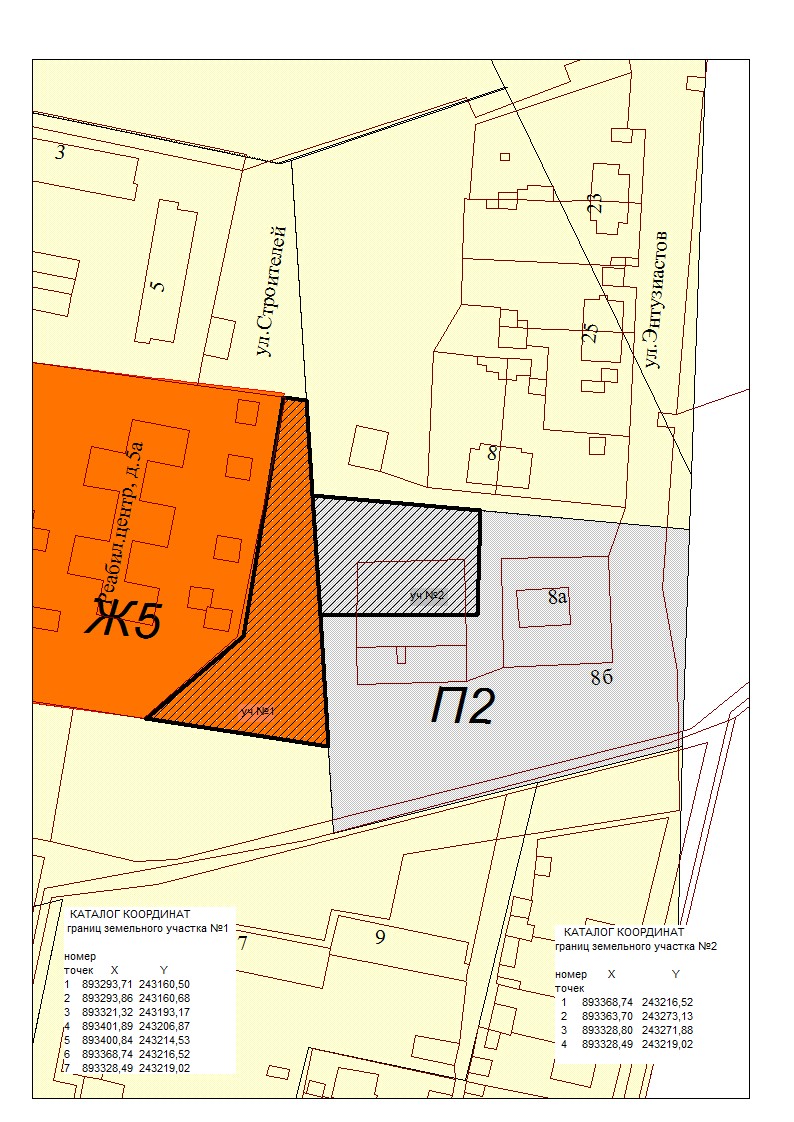 «Официальное опубликование»Российская ФедерацияСамарская область, Кинель-Черкасский районсельское поселение ПодгорноеРАСПОРЯЖЕНИЕВвести особый противопожарный режим на территории сельского поселения Подгорное на период с 15.04.2018г. по 30.09.2018г.Утвердить дополнительное требование пожарной безопасности на вышеуказанный период.В связи с наступающим весенне-летнем пожароопасным периодом провести собрание с жителями сельского поселения Подгорное и проинформировать о правилах пожарной безопасности.Глава сельского поселения Подгорное:                                     Е.Б. Ерасова«УТВЕРЖДАЮ»                                                                      Глава сельского поселения                                                                      Подгорное                                                                      _________________Е.Б. Ерасоваот  11.04.2018г.  № 22Во время действия противопожарного режима:очистить территории населенных пунктов сельского поселения Подгорное территорий организаций, в пределах противопожарных расстояний между зданиями, сооружениями и открытыми складами, а также участки, прилегающие к жилым домам, дачным и иным постройкам, от горючих отходов, мусора, тары, опавших листьев и сухой травы;провести дополнительные инструктажи с персоналом предприятий, в организациях и учебных учреждениях, а также с неработающим населением по мерам пожарной безопасности в весеннее - летний пожароопасный период;ограничить доступ в лесные массивы населения и транспортных средств;запретить разведение костров, сжигание отходов, мусора, тары, сухой травы на территории организаций, индивидуальной жилой застройки, дачных и лесных массивов;сжигание отходов, тары и мусора производить только в специально отведенных для этого местах, на расстоянии не ближе  от зданий и сооружений под контролем обслуживающего персонала;не допускать на территории сельского поселения Подгорное, организаций и учреждений складирования горючих отходов;обеспечить своевременный вывоз мусора, тары, опавших листьев и сухой травы;производить своевременный пролив водой скоплений тополиного пуха на участках, прилегающих к зданиям и строениям с низкой устойчивостью при пожаре;организовать проведение рейдов надзорных органов в индивидуальном жилом секторе и лесных массивах с целью выявления нарушений требований пожарной безопасности;производить своевременную ликвидацию несанкционированных свалок бытового мусора и отходов на территории населенных пунктов сельского поселения Подгорное.установить емкости с водой или иметь огнетушитель у каждого индивидуального жилого строения.«Официальное опубликование»Российская ФедерацияСамарская область, Кинель-Черкасский районсельское поселение ПодгорноеПОСТАНОВЛЕНИЕВ соответствии с Постановлением Самарской области от 31.03.2016 №154 «Об установлении противопожарного режима на территории Самарской области», в целях борьбы с природными возгораниями, обнаружения загораний сухой травы на землях населенных пунктов, сельхозназначения и запаса, а также по выявлению и пресечению административных правонарушений по правилам пожарной безопасности, ПОСТАНОВЛЯЮ:1. Утвердить состав межведомственной патрульной группы по своевременному обнаружению природных возгораний, загораний сухой травы на землях населенных пунктов, сельхозназначения и запаса, а также по выявлению и пресечению административных правонарушений по правилам пожарной безопасности, согласно  приложения к настоящему постановлению.2. Контроль за выполнением настоящего постановления  оставляю за собой.3. Настоящее постановление вступает в силу со дня его подписания.Глава сельского поселения Подгорное                                             Е.Б. Ерасова Приложение к постановлению Администрациисельского поселения Подгорноемуниципального района Кинель-ЧеркасскийСамарской области от  11.04.2018г. № 57Составмежведомственной патрульной группы по своевременному обнаружению природных возгораний, загораний сухой травы на землях населенных пунктов, сельхозназначения и запаса, а также по выявлению и пресечению административных правонарушений по правилам пожарной безопасности на территории сельского поселения ПодгорноеЕрасова Елена Борисовна – Глава сельского поселения Подгорное муниципального района Кинель-Черкасский Самарской области;Кашлев Павел Сергеевич – УУП О МВД по Кинель-Черкасскому району Самарской области (по согласованию); Сурнин Александр Сергеевич - инспектор отдела надзорной деятельности и профилактической работы г.о. Отрадный и м.р.Кинель-Черкасский управления надзорной деятельности и профилактической работы Главного управления МЧС России по Самарской области лейтенанта внутренней службы (по согласованию);Якимушкин Александр Сергеевич - начальник пожарно-спасательной части № 107 противопожарной службы Самарской области (по согласованию);  Добровольные пожарные:Русяев Евгений Владиславович  (по согласованию);Симонов Дмитрий Александрович (по согласованию);Рюмин Владимир Николаевич (по согласованию).«Памятка»Памятка о способах и средствах правомерной защиты граждан от преступных и иных посягательств, порядке действий при совершении в отношении них правонарушенийКак уберечь себя от преступных посягательствПрактика показывает, что значительная часть преступлений вызвана беспечностью и самонадеянностью. Иногда мы сами предоставляем преступникам удобную возможность совершить квартирную кражу, вытащить из кармана кошелек, совершить кражу сотового телефона, кражу из автомашины или ее угон, а также обмануть нас. В основном, преступления совершаются непрофессионалами и тщательно не планируются.Большая часть преступлений — это продукт удобного случая. В целях предупреждения преступных посягательств на Вас, Ваших близких, Ваше имущество и жилье мы предлагаем учесть следующие рекомендации, основанные на анализе наиболее часто встречающихся преступлений в нашей стране.
Давно известно, что предотвратить преступление гораздо легче, чем его раскрыть. Грамотное и бережное отношение к своей собственности, близким, к своему здоровью и деньгам — залог безопасности!Чтобы не стать жертвами мошенников предлагаем учесть следующие рекомендации, основанные на анализе наиболее часто встречающихся способов совершения мошенничеств:— не нужно сразу открывать входную дверь, предварительно не посмотрев в глазок или окно;
— следует установить металлические входные двери, двойные двери, оборудованные замками с «секретом», дверным глазком, входные двери нужно всегда держать закрытыми, по возможности можно установить видеокамеру с выводом на лестничную площадку, либо видео глазок;
— от всех незнакомцев нужно требовать предъявление документа, удостоверяющего личность (паспорт, служебное удостоверение), если возникают сомнения в подлинности документов, под благовидным предлогом, не открывая дверь, необходимо сообщить в полицию по телефону;
— ненужно разговаривать на улице с незнакомыми людьми, следует проходить мимо, не отвечать на вопросы, нельзя показывать при посторонних материальные ценности, деньги, которые имеются в наличии, разменивать денежные средства, если Вас попросили об этом на улице, либо пришли к Вам в квартиру;
— если все же Вы открыли дверь подозрительным незнакомым людям, ни под каким предлогом нельзя приглашать их в квартиру, отходить от входной двери, нужно запомнить приметы людей и сообщить о них участковому уполномоченному полиции, либо позвонить его по телефону;
— при появлении в подъезде, дворе, улице, в населенном пункте подозрительных лиц необходимо незамедлительно проинформировать участкового уполномоченного полиции, либо ближайшего постового, либо позвонить в полицию.Помните: нельзя узнать человека за минуту. Не слишком доверяйте тем, кого видите впервые!
— Если социальные работники, контролеры службы газа, слесари, электрики или представители жилищно-эксплуатационной конторы пришли к Вам без вызова, это повод насторожиться! Мошенники часто выдают себя за представителей сферы обслуживания. Униформа и инструменты мало о чем говорят. Если Вы не знаете человека в лицо, проверьте его документы или спросите, в какой организации он работает. До того как открыть дверь незнакомцу, позвоните в названную им организацию и уточните, направляли ли оттуда к Вам специалиста. Не стесняйтесь — это совершенно нормально!
— Проверьте номер телефона, который вам называет сотрудник. Не звоните с его мобильного телефона или под диктовку, набирайте номер сами. Запишите все нужные телефоны заранее — прямо в эту Памятку!
— Если ремонтник сообщает Вам о поломке и предлагает приобрести что-либо для ее устранения, стоит проверить цену на запасные части и услуги по замене, обратившись по телефону в диспетчерскую!
— Проверяйте платежные документы, которые кладут Вам в почтовый ящик. Известны случаи предложения фальшивых квитанций. Если Вы их оплатите, то деньги получат мошенники! Реквизиты (платежные номера) в квитанции должны совпадать с теми, по которым Вы платили ранее. Если что-то выглядит не так, как обычно, обратитесь в обслуживающую Ваш дом фирму и узнайте, менялись ли реквизиты!ОЧЕНЬ ВАЖНО! Прежде чем принять любое решение, связанное со значительными расходами, обязательно посоветуйтесь с близкими и участковым уполномоченным полиции!Не верьте тем, кто обещает чудеса за деньги!В последние годы, в различных средствах массовой информации, проводится широкая реклама биологически активных добавок (БАД). В данной рекламе зачастую БАД выставляются чудодейственным средством лечения от различных болезней. При этом такую рекламу ведут лица, представляющиеся различными медицинскими работниками.Согласно действующего законодательства реализация БАД должна осуществляться в аптечных учреждениях, специализированных магазинах, или отделах продовольственных магазинов по продаже диетических продуктов.На сайте Роспотребнадзора РФ (http://fp.crc.ru/gosregfr/) любой гражданин может сам проверить прошла ли конкретная биологически активная добавка государственную регистрацию или нет.Если же Вы поддались на уговоры и все-таки отдали деньги, запомните внешности своих «деловых партнеров», их особые приметы, марки и номера транспортных средств, на которых они передвигаются и срочно звоните в полицию. Чем раньше Вы это сделаете, тем больше шансов, что деньги Вам вернут.
Кроме того, если Вы стали свидетелями указанных случаев, либо в Ваш дом или подъезд пытаются проникнуть подозрительные лица — позвоните в полицию, ведь следующей жертвой мошенников может стать Ваш родственник или знакомый!Если к Вам звонят или приходят незнакомые люди, которые что-то знают о вас, скорее всего — ЭТО МОШЕННИКИ. Вот ситуации, которые ДОЛЖНЫ ВАС НАСТОРОЖИТЬ:— Вам звонят якобы из поликлиники и сообщают, что у Вас или ваших родственников обнаружили опасную болезнь. Вне зависимости от сложности «спектакля» жуликов (могут упоминаться ваша история болезни, имя родственника, фамилия участкового врача) это — мошенничество! Настоящий доктор никогда не сообщит такие «новости» по телефону! Рано или поздно мошенники скажут, что только их дорогое лекарство или операция могут помочь. НЕ ВЕРЬТЕ! ЭТО ОБМАН!— Вам звонят с сообщением, что ваш родственник или знакомый попал в аварию, в полицию, в больницу, и теперь за него нужно внести залог, штраф, взятку — в общем, откупиться ЭТО — ЖУЛИКИ! Техника сегодня позволяет даже подделать голос человека.— На телефон поступают звонки или сообщения с неизвестных номеров с просьбой положить насчет деньги, чтобы помочь детям или получить якобы выигранный приз ЭТО ЛОЖЬ!
— Вам сообщают о крупном денежном или вещевом выигрыше по SMS и предлагают отправить SMS сообщение или позвонить по указанному номеру для получения приза. НЕ ДЕЛАЙТЕ ЭТОГО! ЭТО, КАК ПРАВИЛО, МОШЕННИЧЕСТВО!
— Если в Ваш адрес начали поступать угрозы по телефону, приобретите телефон с определителем номера (АОН). Наличие АОНа может отпугнуть телефонного хулигана.— Если звонки продолжают поступать, постарайтесь продлить разговор и записать его на магнитофон или дать прослушать соседям, знакомым. Разговаривайте спокойно, при этом постарайтесь получить максимум информации о звонившем (пол, возраст, дефекты речи, акцент и т.д.). Оцените характер и реальность угроз, степень информированности звонящего о Вас и Вашей семье, чтобы установить источник информации. Вступите в переговоры и постепенно соглашайтесь с требованиями злоумышленника.
— Позвоните с любого другого телефона (от соседей или с телефона-автомата) на телефонный узел дежурному диспетчеру по номеру телефона, работающего круглосуточно. Сообщите причину вызова, свою фамилию и номер Вашего телефона, а если потребуется, то и адрес. Попросите установить номер, с которого Вам звонят. Обязательно запишите фамилию диспетчера и время звонка. Диспетчер сообщит Вам об установлении номера хулигана, но данных о нем не предоставит. Это делается для того, чтобы не было ложных заявлений.Чтобы не попасть на «удочку» мошенников, рекомендуем соблюдать простые правила безопасности:перезванивайте близким или тем, кто может быть с ними рядом, если кто-то от имени родных просит помощь;
не перезванивайте на пропущенные вызовы от неизвестных абонентов, особенно если номер международный;
не осуществляйте операции по переводу денежных средств на чужие счета, в том числе телефонных номеров;
не сообщайте незнакомым людям конфиденциальной информации о себе и своих близких.Будьте бдительны, спокойны и не бойтесь запугиваний и угроз! Обязательно свяжитесь с родственниками!Если Вы все же пострадали от действий мошенников, обязательно сообщите об этом в правоохранительные органы!«Информация»График приема граждан депутатами сельского поселения Подгорное на апрель 2018 год (здание «Культурно-досугового центра» с/п Подгорное)                                                              Время приема: с 17.00 до 18.00от 10.04.2018 года[Об утверждении Порядка предоставления субсидий гражданам, ведущим личное подсобное хозяйство, из бюджета сельского поселения Подгорное муниципального района Кинель-Черкасский Самарской области в целях возмещения части затрат в связи с производством сельскохозяйственной продукции в части расходов на содержание коров]№ 54Главе сельского поселения ___________ _______________________________________от________________________________,проживающего по адресу: ________________________________________________________________________телефон_________________________№ п/пНаименование документаКоличество листов123Ф.И.О. (полностью)Отношение к члену хозяйства, записанному первымПол (муж, жен.)Число, месяц, год рожденияВиды и группы скотана 01 января,  головна 01 января,  головна 01 января,  головНа дату оформления выпискиВиды и группы скота1. Крупный рогатый скот-всего  в том числе:1.1. Коровы1.2. Быки - производители1.3. Телки до 6 месяцев1.4. Телки от 6 до 18 месяцев1.5. Телки старше 18 месяцев1.6. Нетели 1.7. Бычки на выращивании и откорме 1.8. 2. Свиньи - всегов том числе: 2.1. Свиноматки от 9 месяцев и старше 2.2. Хряки-производители 2.3. Поросята до 4 месяцев2.4. Молодняк на выращивании и откорме 2.5. 3. Овцы всех пород - всего в том числе: 3.1. Матки и ярки от 1 года и старше3.2. Бараны – производители 3.3. Ярки до 1 года3.4. Баранчики и валухи на выращивании и откорме4. Козы – всего в том числе:4.1. Козоматки от 1 года и старше4.2. Козлы и козочки до 1 года4.3. Козлики на выращивании и откорме 5. Лошади – всего в том числе:5.1. Кобылы от 3 лет и старше5.2. Жеребцы – производители 5.3. Кобылы до 3 лет 5.4. Жеребцы до 3 лет 5.5. Из стр. 5: лошади рабочие 5.6.6. Птица - всегов том числе: 6.1. Куры – несушки 6.2. Водоплавающая птица 6.3. 7. Кролики – всего 7.1. В том числе кроликоматки 8. Пушные звери клеточного содержания 8.1. Нутрии - всего8.2. В том числе матки 8.3. 8.4. В том числе матки 9. Пчелосемьи 10. Другие виды животных 10.1. На дату оформления выписки1. Количество земельных участков 2. Всего земли в том числе: 2.1. Личное подсобное хозяйство 2.2. Крестьянское (фермерское) хозяйство 2.3. Служебный земельный надел 2.4. Земельная доля 2.5.3. Сведения о правах на земли из строки 2 в том числе земли: 3.1. В  собственности 3.2. Во владении3.3. В пользовании3.4. В аренде 4. Сельхозугодияиз них: 4.1. Пашня 4.2. Многолетние насаждения 4.3. Сенокосы 4.4. Пастбища 5. Лесные земли 6. Земли под постройки 7. Посевные площади – всего, кв. м. (на основе опроса) в том числе:7.1. Зерновые культуры 7.2. Картофель 7.3. Овощи (открытого и закрытого грунта)7.4. Подсолнечник на зерно  7.5. Сахарная свекла (фабричная)7.6. Кормовые культуры на 01 января, число единицна 01 января, число единицна 01 января, число единицна  дату оформления выписки1. ТракторыИз них садово-огородные и мотоблоки 2. Грузовые автомобили 3. Прицепы и полуприцепы 4. Легковые автомобили 5. Мотоциклы 6. Моторные лодки 8.9.10. Администрация сельского поселения ___________________ муниципального района Кинель-Черкасский Самарской области ФИО ПолучателяМесто нахождения:(юридический адрес)Место нахождения:(адрес регистрации)Платежные реквизиты:Платежные реквизиты:Администрация сельского поселения ___________________ муниципального района Кинель-Черкасский Самарской области Администрация сельского поселения ___________________ муниципального района Кинель-Черкасский Самарской области ФИО ПолучателяФИО Получателя____________________/__________________________________/__________________________________________________(подпись)		(Ф.И.О.)МП(подпись)Фактически произведенные затраты за счет собственных средств, тыс. руб.Документ - основание кассового расходаПоголовье согласнопохозяйственной книге, головСтавка субсидии, рублейСумма причитающейся субсидии, рублей(гр.1 х гр.2)1231000от 10.04.2018 года[О внесении изменений в распоряжение Администрации сельского поселения Подгорное муниципального района Кинель-Черкасский Самарской области от 30.12.2015г. № 59 «Об утверждении Порядка составления и утверждения плана финансово-хозяйственной деятельности муниципальных бюджетных и автономных учреждений, финансовое обеспечение деятельности которых осуществляется из бюджета сельского поселения Подгорное муниципального района Кинель-Черкасский Самарской области»]№ 20от 10.04.2018 года[О назначении публичных слушаний по проекту решения Собрания представителей сельского поселения Подгорное муниципального района Кинель-Черкасский Самарской области «О внесении изменений в Правила землепользования и застройки сельского поселения Подгорное муниципального района Кинель-Черкасский Самарской области», утвержденные решением Собрания представителей сельского поселения Подгорное муниципального района Кинель-Черкасский Самарской области от 25.12.2013 № 54]№ 55от  ____________ года         №  _____ПринятоСобранием представителей сельского поселения Подгорноемуниципального района Кинель-Черкасский Самарской области________ годаот 11.04.2018 года[О пожарной безопасности]№ 22от 11.04.2018 года[О создании межведомственной патрульной группы сельского поселения Подгорное]№ 57№ п/пФИО  Дата1Алейник Л.Н., Куздавлетова М.И.17 апреляИздатель: Администрация сельского поселения Подгорное муниципального района Кинель-Черкасский Самарской области.Объявления, статьи принимаются по адресу: Самарская область, Кинель-Черкасский район, п. Подгорный, ул. Физкультурная, д. 3. телефон 8(84660)23800. Газета распространяется бесплатно. Тираж газеты 50 экз.   